Warszawa,22 grudnia 2021 r. 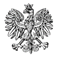 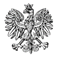 WPS-IV.431.1.31.2021                                                                                                 Pani	Ewa Śledź	Kierownik Gminnego Ośrodka Pomocy Społecznej   Puszcza MariańskaWYSTĄPIENIE POKONTROLNENa podstawie art. 197b w związku z art. 186 pkt 3 ustawy z dnia 9 czerwca 2011 r. o wspieraniu rodziny i systemie pieczy zastępczej (Dz. U. z 2020 r. poz. 821, z późn. zm), zwanej dalej ustawą, oraz zgodnie z Planem Kontroli Zewnętrznych Mazowieckiego Urzędu Wojewódzkiego na rok 2021 zespół w składzie: Monika Zambrzycka i Barbara Kosmalska – starsi inspektorzy wojewódzcy Wydziału Polityki Społecznej Mazowieckiego Urzędu Wojewódzkiego w Warszawie, przeprowadził w terminie 12-13 sierpnia 2021 r. kontrolę kompleksową w trybie zwykłym w Gminnym Ośrodku Pomocy Społecznej w Puszczy Mariańskiej, zwanym dalej Ośrodkiem. Zakres kontroli obejmował: zapewnienie rodzinie przeżywającej trudności w wypełnianiu funkcji opiekuńczo-wychowawczych wsparcia oraz pomocy asystenta rodziny, w okresie od 1 stycznia 2020 r. do dnia kontroli.Na podstawie art. 197d ustawy oraz na podstawie rozporządzenia Ministra Pracy i Polityki Społecznej z dnia 21 sierpnia 2015 r. w sprawie przeprowadzania kontroli przez wojewodę oraz wzoru legitymacji uprawniającej do przeprowadzania kontroli (Dz. U. poz. 1477) przekazuję niniejsze wystąpienie pokontrolne.
Wojewoda Mazowiecki pozytywnie pomimo nieprawidłowości ocenił sposób organizacji 
i realizacji przez Ośrodek zadań wynikających z ustawy o wspieraniu rodziny i systemie pieczy zastępczej, w tym:Zapewnienie warunków organizacyjno-kadrowych do realizacji zadania z zakresu wspierania rodziny,Rzetelność sporządzanej sprawozdawczości,Prawidłowość, adekwatność i skuteczność udzielanej pomocy i wsparcia rodzinie przeżywającej trudności w wypełnianiu funkcji opiekuńczo-wychowawczych przez działania prowadzone w formie pracy z rodziną lub pomocy w opiece i wychowaniu dziecka.Ustawodawca nałożył na gminę obowiązek tworzenia i stałego rozwijania systemu wspierania rodziny, który zgodnie z art. 8 ustawy, ma na celu w szczególności: wzmocnienie roli i funkcji rodziny, rozwijanie umiejętności opiekuńczo-wychowawczych rodziny, podniesienie świadomości w planowaniu oraz funkcjonowaniu rodziny, wzmacnianie integracji rodziny, przeciwdziałanie marginalizacji i degradacji społecznej rodziny, dążenie do reintegracji rodziny, dzięki czemu zwiększa się szanse na pozostawienie dziecka w jego naturalnym środowisku.Uchwałą Nr XXI/132/2020 Rady Gminy Puszczy Mariańskiej z dnia 30 września 2020 r. przyjęto Statut Gminnego Ośrodka Pomocy Społecznej w Puszczy Mariańskiej. W § 4 pkt 6 statutu wskazano, że ośrodek działa na podstawie ustawy z dnia 9 czerwca 2011 r. o wspieraniu rodziny 
i systemie pieczy zastępczej. Zgodnie z § 7 statutu szczegółowy zakres działania Ośrodka określa regulamin organizacyjny nadany przez kierownika. Regulamin organizacyjny wprowadzony został Zarządzeniem nr 2 Kierownika Ośrodka w Puszczy Mariańskiej z dnia 16 stycznia 2020 r. 
Regulamin zawierał organizację pracy oraz zadania i kompetencje pracowników. W ramach struktury organizacyjnej jednostki wyodrębniono m.in. stanowisko asystenta rodziny, dla którego w § 22 określono zakres zadań. Zauważono jednak brak odniesienia do realizacji zadań z ustawy 
z dnia 4 listopada 2016 r. o wspieraniu kobiet w ciąży i rodzin „Za życiem”. Stanowisko kierownika Gminnego Ośrodka Pomocy Społecznej w Puszczy Mariańskiej pełni Pani 
od 1 marca 2003 r. W § 16 regulaminu wskazano, że w razie nieobecności kierownika jego obowiązki pełni wyznaczona osoba. Okazała Pani upoważnienie do prowadzenia postępowań 
w sprawach z zakresu wspierania rodziny oraz wydawania w tych sprawach decyzji, o którym mowa w art. 178 ustawy. Wójt gminy Puszcza Mariańska upoważnił Panią do ustanawiania rodziny wspierającej oraz do wykonywania określonych zadań z ustawy o wspieraniu kobiet w ciąży i rodzin „Za życiem”.
Zgodnie z art. 28a ustawy wójt sprawuje kontrolę nad podmiotami organizującymi pracę z rodziną oraz placówkami wsparcia dziennego. W kontrolowanym okresie nie przeprowadzano kontroli 
w tym zakresie. 
Gmina wypełniła obowiązek wynikający z art. 176 pkt 1 ustawy, opracowała 3 letni Gminny Program Wspierania Rodziny dla Gminy Puszcza Mariańska na lata 2020-2022, który został przyjęty uchwałą nr XVI/97/2019 Rady Gminy 27 grudnia 2019 r. Wykonanie uchwały powierzono wójtowi gminy, a koordynatorem programu jest Ośrodek. W programie uwzględniono diagnozę sytuacji rodzin i dziecka w gminie, dane liczbowe oraz formy udzielonego wsparcia. Program zawierał harmonogram zadań z podziałem na realizatorów oraz terminy realizacji.  Za cel główny przyjęto: wspieranie rodzin przeżywających trudności w wypełnianiu funkcji opiekuńczo-wychowawczych 
w procesie przywracania ich zdolności do prawidłowego funkcjonowania. Wyznaczono 3 cele szczegółowe m.in. zapobieganie umieszczeniu dziecka w pieczy zastępczej, wsparcie rodziny biologicznej w pełnieniu funkcji opiekuńczo-wychowawczej oraz powrót dziecka z pieczy zastępczej do rodziny naturalnej. Poinformowała Pani, że ww. program jest kontynuacją poprzedniego, jednak nie przedstawiono oceny programu realizowanego w latach 2017-2019. Program po upływie 3 lat powinien zostać oceniony, a wynikiem podsumowania powinny być wnioski i rekomendacje, które zostaną uwzględnione w następnym programie.Gmina Puszcza Mariańska nie obejmowała na dzień kontroli rodzin przeżywających trudności 
w wypełnianiu funkcji opiekuńczo-wychowawczych pomocą rodzin wspierających, na terenie gminy nie funkcjonuje placówka wsparcia dziennego. Zapewnienie warunków organizacyjno-kadrowych do realizacji zadania z zakresu wspierania rodziny.Asystent rodziny był zatrudniony w gminie do 31 grudnia 2019 r. W okresie od stycznia do lipca 2020 r. gmina nie zatrudniała osoby na tym stanowisku. Od 15 lipca 2020 r. został zatrudniony asystent rodziny na umowę zlecenie w niepełnym wymiarze czasu pracy (0,5 etatu). Osoba zatrudniona na ww. stanowisku posiadała wymagane wykształcenie, jednak w przedstawionej dokumentacji brak było wymaganych oświadczeń wynikających z art. 12 ust. 1 pkt 2-4 ustawy. 
W okresie zatrudnienia w Ośrodku asystent nie podnosił swoich kwalifikacji poprzez udział 
w szkoleniach. W trakcie kontroli podjęła Pani czynności w zakresie sprawdzenia asystenta rodziny w Rejestrze Sprawców Przestępstw na Tle Seksualnym, zgodnie z wejściem w życie ustawy od 1 października 2017 r. o przeciwdziałaniu zagrożeniom przestępczością.Praca asystenta była ewidencjonowana w dokumentach pn.: Miesięczna karta czynności pracy 
z rodziną oraz Karta czasu pracy asystenta rodziny, w której odnotowywano dane rodziny, datę, liczbę godzin pracy z rodziną (z podziałem na pracę w siedzibie oraz w środowisku). Na Kartach widniały podpisy członka rodziny oraz asystenta (brakowało akceptacji kierownika jednostki).Rzetelność sporządzanej sprawozdawczości.Stosownie do art. 176 pkt 6 ustawy, § 3 ust. 1 rozporządzenia w sprawie sprawozdań rzeczowo-finansowych z wykonywania zadań z zakresu wspierania rodziny i systemu pieczy zastępczej, przekazano sprawozdania za okres od 1 stycznia do 30 czerwca 2020 r., od 1 lipca do 31 grudnia 2020 r. oraz od 1 stycznia do 30 czerwca 2021 r. Zgodność sprawozdań potwierdzono, dokonując porównania danych zawartych w sprawozdaniach z prowadzoną w Ośrodku dokumentacją.Art. 179 ustawy nakłada na wójta obowiązek złożenia radzie gminy do 31 marca każdego roku rocznego sprawozdania z realizacji zadań z zakresu wspierania rodziny oraz przedstawia potrzeby w tym zakresie. Całość materiału przedkładanego radzie gminy powinna być opracowana przez podmiot, który faktycznie odpowiada za realizację zadania w gminie, a zatem przez Ośrodek. 
W trakcie kontroli okazała Pani wyciąg z protokołu sesji Rady Gminy Puszcza Mariańska z dnia 19 maja 2021 r. dotyczący złożenia i przedstawienia dokumentu pn. Sprawozdanie z realizacji zadań 
z zakresu wspieraniu rodziny za rok 2020.  W sprawozdaniu zawarto informacje dotyczące m.in. współpracy asystenta z instytucjami działającymi na rzecz wspierania rodzin, wskazano liczbę rodzin, które skorzystały z pomocy asystenta i poradnictwa specjalistycznego. Sprawozdanie nie zawierało informacji o potrzebach gminy w zakresie, który obejmuje ustawa.Prawidłowość, adekwatność i skuteczność udzielanej pomocy i wsparcia rodzinie przeżywającej trudności w wypełnianiu funkcji opiekuńczo-wychowawczych przez działania prowadzone w formie pracy z rodziną lub pomocy w opiece i wychowaniu dziecka.Wspieranie rodziny przeżywającej trudności w wypełnianiu funkcji opiekuńczo-wychowawczych 
to zespół planowych działań, mających na celu przywrócenie rodzinie zdolności do wypełniania tych funkcji, dlatego w pierwszej kolejności konieczne jest rzetelne zdiagnozowanie problemu. 
Na gminie skupia się nie tylko udzielenie pomocy rodzinie przeżywającej trudności, ale też prowadzenie monitoringu sytuacji dziecka z rodziny zagrożonej kryzysem lub przeżywającej trudności w wypełnianiu funkcji opiekuńczo-wychowawczych.W celu realizacji tego zadania istotne jest dokonywanie analizy i oceny zjawisk mających wpływ 
na sytuację osób wymagających wsparcia w środowisku lokalnym, wykazanie aktywności 
przy identyfikowaniu i monitorowaniu osób i rodzin wymagających pomocy, w szczególności:ustalenie zasad postępowania odnośnie wymiany informacji dotyczących rodzin 
z problemami, stosowanie procedur weryfikowania własnych informacji i ustalenia wspólnych działań,wykorzystanie innych możliwości, odnośnie dotarcia do wszystkich osób potrzebujących pomocy i wsparcia.W trakcie kontroli wyjaśniono, że informacje o rodzinach przeżywających trudności pochodzą 
ze środowiska lokalnego: od sołtysów, radnych, mieszkańców, pracowników socjalnych, szkoły, dzielnicowego oraz ze środowiska lokalnego. W Ośrodku nie ustalono stałych zasad postępowania odnośnie wymiany informacji dotyczących rodzin z problemami, ani procedur weryfikowania własnych informacji i ustalenia wspólnych działań. W Ośrodku zatrudnieni są specjaliści: psycholog i terapeuta ds. uzależnień na umowę zlecenie, którzy udzielają wsparcia raz w tygodniu. Ponadto rodziny z problemami opiekuńczo- wychowawczymi mają możliwość skorzystania z poradnictwa rodzinnego świadczonego w Powiatowym Centrum Pomocy Rodzinie w Żyrardowie. Gmina zapewnia dostęp do nieodpłatnej pomocy prawnej. Poinformowała pani, że osoby z problemami kierowane i umawiane były pierwszy raz przez pracownika socjalnego w formie telefonicznej. Ośrodek nie przedstawił dokumentacji, która uwzględniałaby liczbę porad oraz rodzin korzystających ze wsparcia. Zarządzeniem Nr 13/2019 z 2 grudnia 2019 r. wprowadziła Pani Procedury działań podejmowanych przez asystenta rodziny i pracownika socjalnego na rzecz rodzin przeżywających trudności 
w wypełnianiu funkcji opiekuńczo-wychowawczych. Dokument określał zasady i organizację pracy z rodziną bez podania sposobu dokumentowania działań (wzorów dokumentów). W związku z tym zasadne jest jego dopracowanie, aby stanowił on faktyczne procedury i opisywał sposób postępowania asystenta rodziny. Przyjęte w obecnej formie zasady nie dają możliwości dokonania rzetelnej i obiektywnej oceny podjętych przez asystenta działań, w szczególności w zakresie stopnia podnoszenia lub wzmocnienia danej umiejętności przez członków rodziny. Istotne będzie ustalenie metod i narzędzi pozwalających na określenie poziomu umiejętności na początku objęcia wsparciem rodziny i późniejsze badanie jej postępów przy założeniu ram czasowych (przy dokonywaniu okresowej oceny sytuacji rodziny) w celu określenia zmian poziomu rozwoju danej umiejętności członka rodziny w jego samoocenie i ocenie asystenta rodziny. Mając to na uwadze, jak też wykorzystując wiedzę i doświadczenie pracowników odpowiedzialnych za obszar wspierania rodziny i dziecka, należałoby udoskonalić przyjęte do tej pory rozwiązania.W okresie od stycznia do lipca 2020 r. gmina nie zatrudniała osoby na tym stanowisku. Rodziny wymagające wsparcia objęte zostały pomocą świadczoną przez pracowników socjalnychprzy udziale oraz współpracy instytucji oraz podmiotów zaangażowanych w działania na rzecz dziecka i rodziny. Zwrócić należy uwagę na fakt, że zadania pracownika socjalnego określa ustawa o pomocy społecznej. Natomiast wspieranie rodzin przez asystenta rodziny polega na zindywidualizowanej pracy w rodzinie, z rodziną i dla rodziny, dlatego też zgodnie z art. 17 ust. 3 ustawy, praca asystenta rodziny nie może być łączona z wykonywaniem obowiązków pracownika socjalnego na terenie gminy, w której ta praca jest prowadzona. xxxxxxxxxxxxxxxxxxxxxxxxxxxxxxxxxxxxxxxxxxxxxxxxxxxxxxxxxxxxxxxxxxxxxxxxxxxxxxxxxxxxxxxxxxxxxxxxxxxxxxxxxxxxxxxxxxxxxxxxxxxxxxxxxxxxxxxxxxxxxxxxxxxxxxxxxxxxxxxxxxxxxxxxxxxxxxxxxxxxxxxxxxxxxxxxxxxxxxxxxxxxxxxxxxxxxxxxxxxxxxxxxxxxxxxxxxxxxxxxxxxxxxxxxxxxxxxxxxxxxxxxxxxxxxxxxxxxxxxxxxxxxxxxxxxxxxxxxxxxxxxxxxxxxxxxxxxxxxxxxxxxxxxxxxxxxxxxxxxxxxxxxxxxxxxxxxxxxxxxxxxxxxxx  Asystent rodziny nie współpracował z rodzicami biologicznymi, których dzieci były umieszczone w pieczy zastępczej. Wyjaśniła Pani, że głównie z powodu braku zgody rodziców biologicznych na pracę z asystentem rodziny. Jednocześnie Ośrodek nie przesyłał do sądu w powyższej sprawie informacji. Rolą asystenta rodziny jest także pomoc rodzicom ubiegającym się o odzyskanie władzy rodzicielskiej. Zgodnie z art. 10 ust. 4 ustawy, asystent pracuje na rzecz powrotu dziecka do rodziny naturalnej. Sprawdzono dokumentację wszystkich rodzin korzystających ze wsparcia asystenta rodziny. 
Dokumentacja rodzin gromadzona była w indywidualnych teczkach prowadzonych dla każdego środowiska. Przydzielanie asystenta rodziny następowało po przeprowadzeniu wywiadu środowiskowego, zgodnie z art. 11 ust. 1 ustawy, na wniosek pracownika socjalnego zawartego 
w wywiadzie środowiskowym, za zgodą rodziny. Asystent sporządzał: miesięczną kartę czynności pracy z rodziną, miesięczną kartę czasu pracy asystenta rodziny, ocenę sytuacji rodziny, plan pracy z rodziną, plan pracy z rodziną – aktualizację.W miesięcznej karcie czasu pracy, asystent rodziny przedstawiał czas przeznaczony na pracę bezpośrednią z daną rodziną oraz w środowisku. Z analizy przedstawionej dokumentacji wynika, 
że asystent większość czasu przeznacza na pracę w siedzibie Ośrodka i prowadzeniu rozmów telefonicznych z rodzinami, a nie na bezpośredniej pracy z rodzinami w środowisku.W prowadzonej przez asystenta dokumentacji było kilka notatek z wizyt w środowisku, brak jest potwierdzenia współpracy asystenta z instytucjami na rzecz dziecka i rodziny. Ustalono, że na kartach czynności pracy z rodziną powtarzają się te same daty wizyt w środowisku, natomiast różnią się tylko treścią.Zgodnie z art. 15 ust. 3 ustawy plan pracy z rodziną powinna obejmować działania mające na celu przezwyciężenie problemów panujących w rodzinie, a także zawierać terminy ich realizacji, przewidywane efekty. Ustalono, że cel główny określany był w sposób ogólny, np. budowanie prawidłowych więzi w rodzinie, podniesienie umiejętności opiekuńczo-wychowawczych, zaś cele szczegółowe odnosiły się tylko do jednego członka rodziny i nie uwzględniały pomocy dla małoletnich członków rodziny. Pojawiały się także błędy w zakresie utożsamiania celów z działaniami. Działania krótkoterminowe nie zawsze były tożsame z założonymi celami 
i ukierunkowane na ich osiągnięcie. Cel to stan, do którego się dąży, natomiast konkretne działania mają służyć jego osiągnięciu. Plany pracy z rodziną oraz aktualizacje planu pracy opracowywane były przez asystenta we współpracy z rodziną i  pracownikiem socjalnym, jednak nie zawierały daty sporządzenia, nie określono przewidywanego terminu usamodzielnienia rodziny czy zakończenia 
z nią współpracy. Trudno uznać, że asystent dokonywał okresowej oceny sytuacji rodziny, co przewiduje art. 15 ust. 1 pkt 15 ustawy. W Ośrodku funkcjonował dokument pod nazwą Sprawozdanie półroczne z pracy asystenta rodziny. Zapisy w sprawozdaniu nie świadczą jednak 
o dokonaniu przez asystenta rzetelnej oceny sytuacji rodziny na okoliczność podniesienia przez nią kompetencji opiekuńczo-wychowawczych (określonych w planie pomocy). Należy zauważyć, że na podstawie przedstawionej dokumentacji trudno stwierdzić, jaki poziom umiejętności opiekuńczo-wychowawczych osiągnęła rodzina w trakcie realizacji celów. W niewystarczającym stopniu prowadzona była praca z rodziną mająca na względzie kształtowanie niezbędnych umiejętności 
w sferze opiekuńczo-wychowawczej, pozwalająca na zdobycie przez rodzinę odpowiednich kompetencji. Z dokonanej analizy dokumentów kontrolnych wynika, że asystent rodziny nie realizował wszystkich zadań, o których mowa w art. 15. ust. 1 ustawy zgodnie z potrzebami rodzin. 
O powyższym świadczy m. in. brak zapisów w dokumentacji prowadzonej przez asystenta, świadczącej o akceptowaniu bądź też monitorowaniu efektów pracy asystenta oraz podnoszeniu kompetencji przez rodziny. W dokumentacji rodzin nie było również potwierdzenia akceptacji planowanych działań i ostatecznej ich weryfikacji przez kierownika ośrodka.Ustawa o wsparciu kobiet w ciąży i rodzin „Za życiem” wprowadziła nowe zadania dla asystenta rodziny. Rolą asystenta rodziny jest koordynacja poradnictwa w zakresie: przezwyciężania trudności w pielęgnacji i wychowywaniu dziecka, wsparcia psychologicznego, pomocy prawnej, 
w szczególności w zakresie praw rodzicielskich i uprawnień pracowniczych, dostępu 
do rehabilitacji społecznej i zawodowej oraz świadczeń opieki zdrowotnej. Przedstawiła Pani zarządzenie Nr 12.2019 z dnia 2 grudnia 2019 r. w sprawie wprowadzenia procedury, w którym ujęte zostały wzory pn.: wniosek o objęcie koordynacją przez asystenta rodziny, arkusz diagnozy, weryfikację planu pracy z rodziną.  xxxxxxxxxxxxxxxxxxxxxxxxxxxxxxxxxxxxxxxxxxxxxxxxxxxxxxxxxxxxxxxxxxxxxxxxxxxxxxxxxxxxxxxxxxxxxxxxxxxxxxxxxxxxxxxxxxxxxxxxxxxxxxxxxxxxxxxxxxxxxxxxxxxxxxxxxxxxxxxxxxxxxxxxxxxxxxxxxxxxxxxxxxxxxxxxxxxxxxxxxxxxxxxxxxxxxxxxxxxxxxxxxxxxxxxxxxxxxxxxxxxxxxxxxxxxxxxxxxxxxxxxxxxxxxxxxxx xxxxxxxxxxxxxxxxxxxxxxxxxxxxxxxxxxxxxxxxxxxxxxxxxxxxxxxxxxxxx Na podstawie art. 197 d ustawy z dnia 9 czerwca 2011 r. o wspieraniu rodziny i systemie pieczy zastępczej oraz na podstawie rozporządzenia Ministra Pracy i Polityki Społecznej z dnia 21 sierpnia 2015 r. w sprawie przeprowadzania kontroli przez wojewodę oraz wzoru legitymacji uprawniającej do przeprowadzania kontroli i wobec stwierdzonych nieprawidłowości kieruję do Pani Kierownik następujące zalecenia pokontrolne:dopracować procedury określające standardy pracy asystenta rodziny, które staną się podstawą udoskonalenia stosowanych metod pracy i przyczynią się do podejmowania adekwatnych i zaplanowanych działań, w tym umożliwią ocenę efektywności pracy,dbać o systematyczność i trwałość realizowanej pracy z rodzinami, tym samym o ciągłość 
w zatrudnieniu osoby na stanowisku asystenta rodziny, podjąć działania w celu opracowania narzędzi pozwalających na ocenę zadań i efektów działań podejmowanych przez asystenta rodziny, w szczególności w zakresie realizowanych planów pracy z rodziną,pracę z rodziną prowadzić także w przypadku czasowego umieszczenia dziecka 
poza rodziną, stosownie do obowiązku wynikającego z art. 10 ust. 4 ustawy,realizować art. 12 ust. 2 ustawy poprzez systematyczne podnoszenie kwalifikacji przez asystenta rodziny, przedstawiać w corocznym sprawozdaniu, o którym mówi art. 179 ustawy, potrzeby wynikających z realizacji zadań z zakresu wspierania rodziny,uzupełnić brakujące oświadczenia wynikające z art. 12 ust. 1. pkt 2-4 ustawy.Uwagi i wnioski Ponadto zwracam uwagę na potrzebę:wypracowania mechanizmów identyfikowania wszystkich rodzin przeżywających trudności w wypełnianiu funkcji opiekuńczo-wychowawczych w celu objęcia ich wsparciem w formie pracy z rodziną lub pomocy w opiece i wychowaniu dziecka,przyjęcia zasad współpracy i wymiany informacji pomiędzy Ośrodkiem, a instytucjami 
i podmiotami działającymi na rzecz dziecka i rodziny,podjęcia działań w celu nawiązania współpracy z rodzinami, które mogłyby stanowić rodzinę wspierającą dla rodzin z problemami opiekuńczo-wychowawczymi,rozważenia potrzeb gminy w zakresie objęcia rodzin opieką i wychowaniem poprzez prowadzenie przez gminę placówki wsparcia dziennego, zgodnie z art. 9 pkt 2 ustawy.PouczenieZgodnie z art. 197d ustawy z dnia 9 czerwca 2011 r. o wspieraniu rodziny i systemie pieczy zastępczej (Dz. U. z 2020 r. poz. 821, z późn. zm.) oraz § 14 ust. 1 rozporządzenia Ministra Pracy 
i Polityki Społecznej z dnia 21 sierpnia 2015 r. w sprawie przeprowadzania kontroli przez wojewodę oraz wzoru legitymacji uprawniającej do przeprowadzania kontroli (Dz. U. poz. 1477) kontrolowana jednostka może w terminie 7 dni od dnia otrzymania wystąpienia pokontrolnego, zgłosić do Wojewody Mazowieckiego zastrzeżenia do wydanego wystąpienia lub/i do zawartych 
w nim zaleceń pokontrolnych na adres: Mazowiecki Urząd Wojewódzki w Warszawie, Wydział Polityki Społecznej, plac Bankowy 3/5, 00-950 Warszawa.W przypadku nieuwzględnienia przez Wojewodę Mazowieckiego zastrzeżeń oraz w przypadku nie zgłoszenia zastrzeżeń do zaleceń, kontrolowana jednostka jest obowiązana w terminie 30 dni od otrzymania niniejszego wystąpienia pokontrolnego powiadomić wojewodę o sposobie realizacji uwag, wniosków i zaleceń. W przypadku uwzględnienia zastrzeżeń odpowiadając na zalecenia należy mieć na uwadze zmiany wynikające z powyższego faktu.Jednocześnie przypominam, że w przypadku osób, które nie realizują zaleceń pokontrolnych mają zastosowanie przepisy art. 198 ustawy o wspieraniu rodziny i systemie pieczy zastępczej.z up. Wojewody MazowieckiegoAnna OlszewskaDyrektor Wydziału Polityki SpołecznejWydział Polityki Społecznej/podpisano bezpiecznym podpisem elektronicznymweryfikowanym ważnym kwalifikowanym certyfikatem/STARSZY INSPEKTOR WOJEWÓDZKI          Monika ZambrzyckaSTARSZY INSPEKTOR WOJEWÓDZKI          Barbara Kosmalska